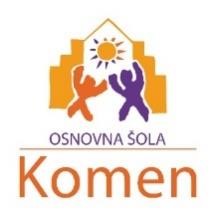 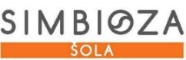 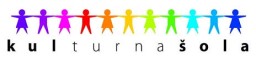 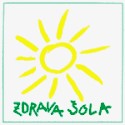 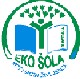 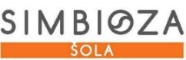 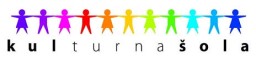 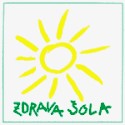 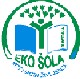 Spoštovani! Šola omogoča vsem učencem,  da si v prihodnjem šolskem letu, 2019/2020, lahko iz učbeniškega sklada izposodijo vse potrebne učbenike. Izposojevalnine pri tem ni. Učenci so dolžni učbenike zaviti in jih nepoškodovane ob zaključku šolskega leta vrniti v šolo. Poleg učbenikov bodo učenci potrebovali še delovne zvezke in druge pripomočke. Sezname učbenikov, delovnih zvezkov in drugih potrebščin si lahko ogledate tukaj. 6. RAZRED Učbeniki:       Za domače delo pri predmetu geografija priporočano nabavo Atlasa sveta za osnovne in srednje šole. Ostali pripomočki 6. razred Komen, junij 2019                                                                                                                                       Nives Cek, prof.,                                                                                                                                                                            ravnateljica Avtor Naslov EAN  Založba Cena € M. Robič … Skrivnosti števil in oblik 6 …712938 Rokus Klett 15,75 B. Wetz ENGLISH PLUS Starter, 2. izdaja …201612 MKT 21,00M. Rode… Koraki v času 6 …207207 DZS 15,90 A.Šargo Aktivno v naravoslovje 1 …201151 DZS 15,90 M. Svečko Živim in jem zdravo …200819 DZS 11,90 S. Fošnarič Tehnika in tehnologija 6 …740265 IZOTECH 15,00 B. Oblak Moja glasba 6 …625289 IZOLIT 17,30 Avtor Naslov EAN  Založba Cena € T. Koncilj Slovenščina v oblaku 6, sam del. zvezek za slo., 4 deli …717087 Rokus-Klett 17,90 L. Željko Matematika 6, sam, del. zv., 2 dela …143482 …143499 MKZ 16,80 B: Wetz ENGLISH PLUS Starter, 2.izdaja, del. zv. za ang. z ONLINE kodo …202381 MKT 17,90 b. Wetz ENGLISH PLUS Starter, 2. IZD. …201612 MKT 19,90 S: Fošnarič,… Tehnika in tehnologija 6, del. zv. z gradivi …104859 Izotech 19,50 E. Baloh GEOGRAFIJA 6, sam. del. zv. …133742 MKZ 11,90 S. Bregar, …ZGODOVINA 6, sam. del. zv.…152705MKZ11,90Predmet Učni pripomoček SLJ  rinčna mapa (rednik) velikost A4 na štiri luknje, vložni listi s črtami, 80-90 listov, 4 trše pregradne liste za mapo, paket nalepkic za zaščito luknjic MAT Zvezek: 1x velik karirast -5mm, geotrikotnik, šestilo NAR Zvezek: 1x  velik črtast GEO Zvezek: 1x  velik črtast ZGO Zvezek: 1x  velik črtast LUM Zvezek: 1x  velik mali karo TIT Zvezek:1x velik črtast, navaden svinčnik HB, 2 trikotnika, TJA Zvezek:1x velik črtast GUM Zvezek: 1x mali črtast, 1x notni zvezek ŠPO Telovadni copati, kratke hlače, majica, beležka GOS Zvezek: 1x velik črtast Drugo Rdeč kemični svinčnik, radirka, šilček, pero, flomastri za označevanje, kemični svinčnik  moder ali črn,  mapa, lepilo v stiku, lepilni trak, škarje  LUM Material za učence nabavi učiteljica v šoli. šolski copati (ne drsalke), steklenička za vodo